机关事业单位工勤人员继续教育网络培训平台学员操作说明用户登录登陆网址：http://jslyggk.59iedu.com/index 在门户首页登录框中输入身份证和密码、验证码，点击“登录”即可登录学员中心。如下图所示：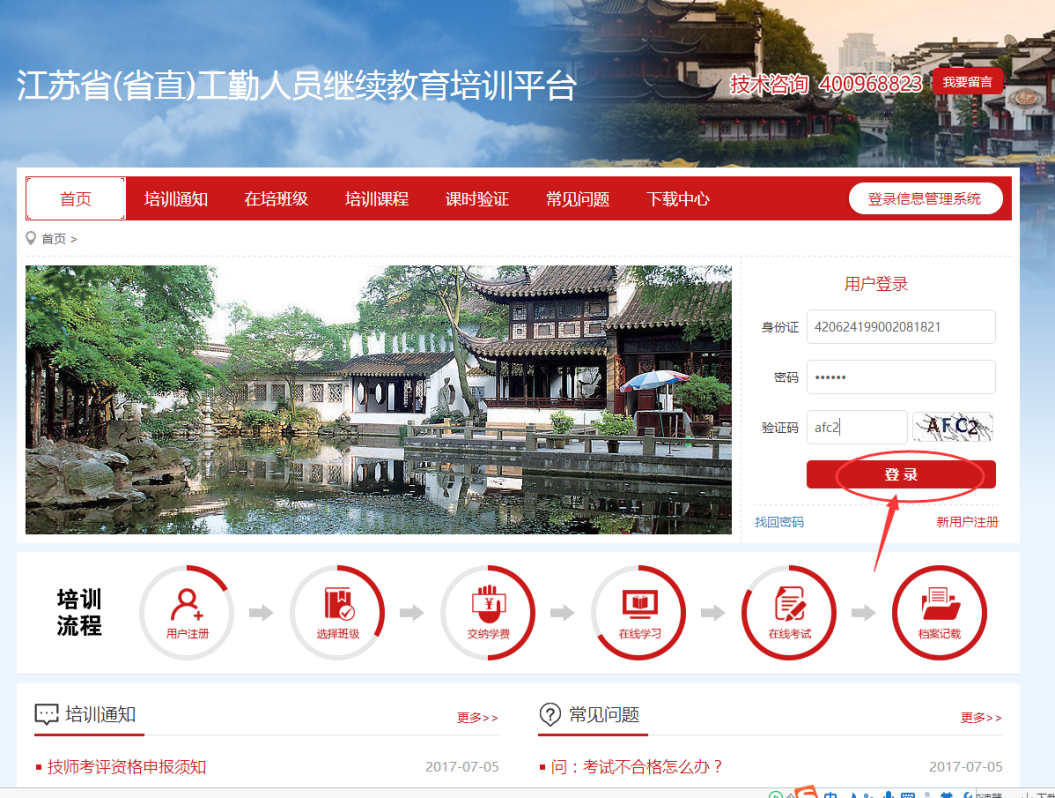 登录成功后，直接到学员中心首页，如图所示：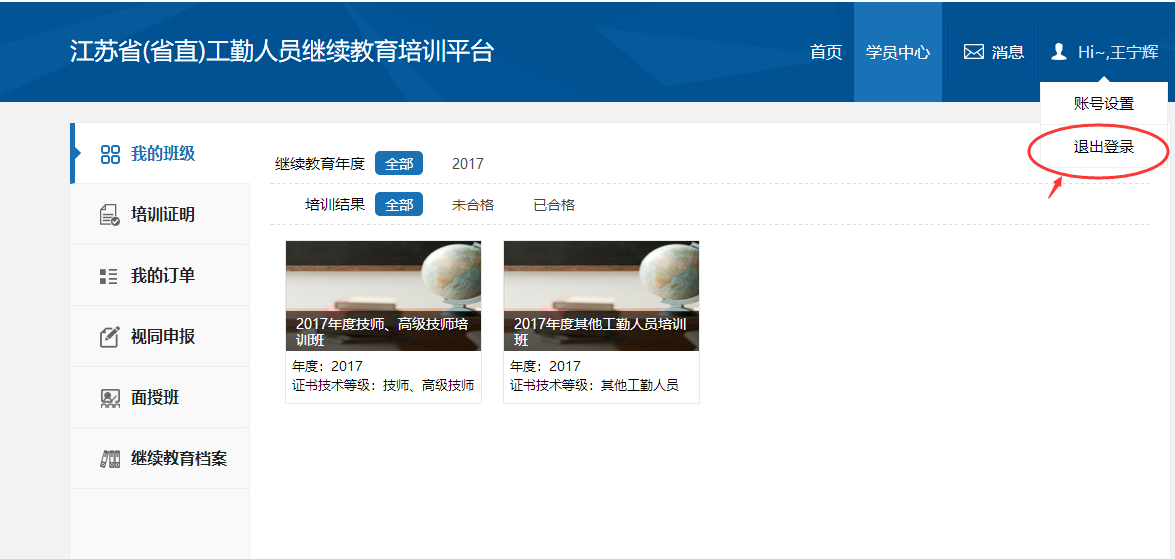 二、学员中心登录成功后，直接到学员中心首页，如图所示：我的班级在学员中心左侧菜单，点击“我的班级”，可看到学员报过的所有班级，如图所示：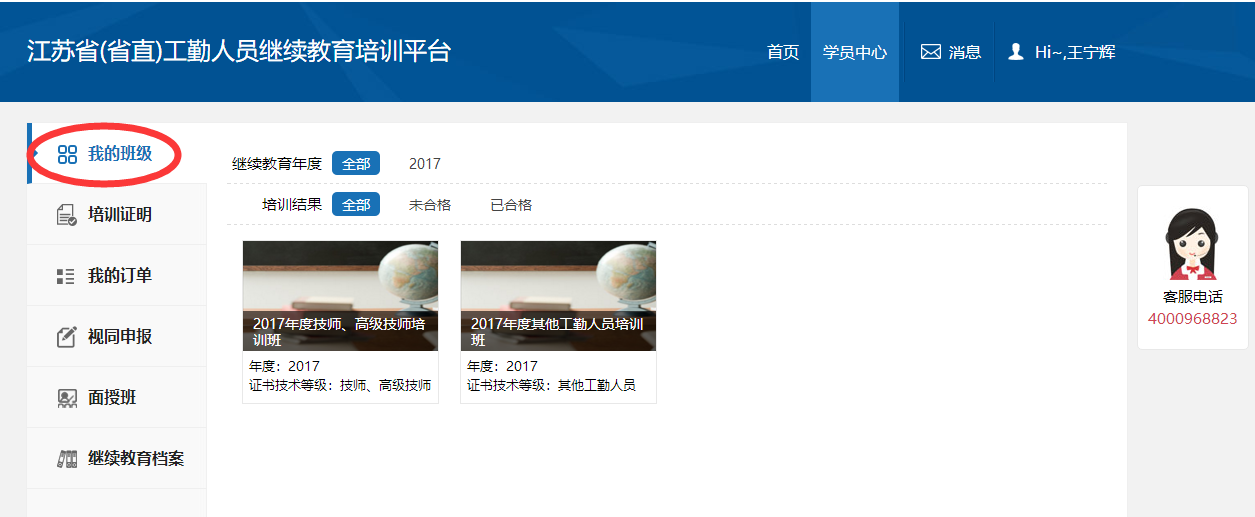 鼠标悬浮在某个班级图标上，点击“进班”。如下图所示：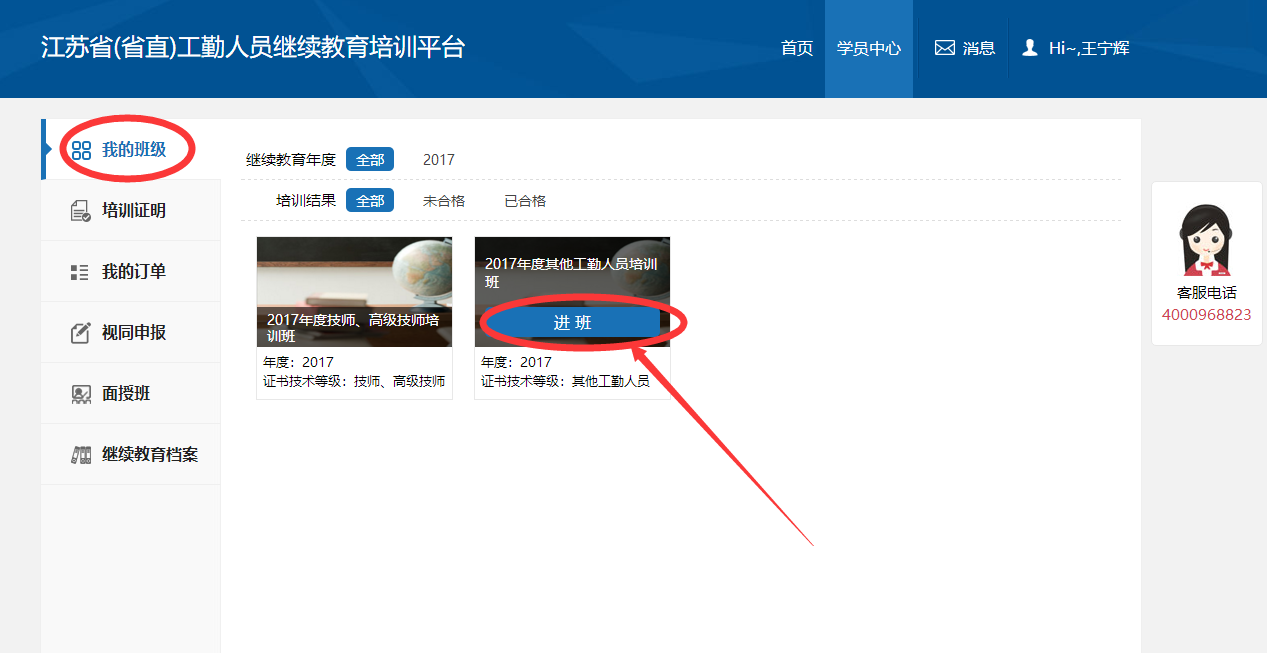 班级首页班级首页可统一查看学员的课程学习进度、考试情况、培训结果、选课及考核要求，如图所示：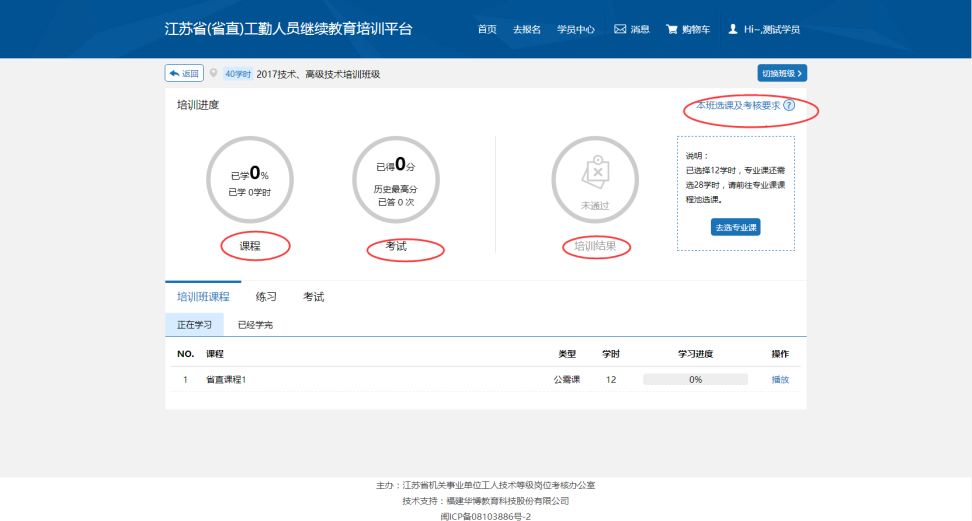 学员在选课和学习前可以对选课及考核要求仔细查阅一遍，如图所示：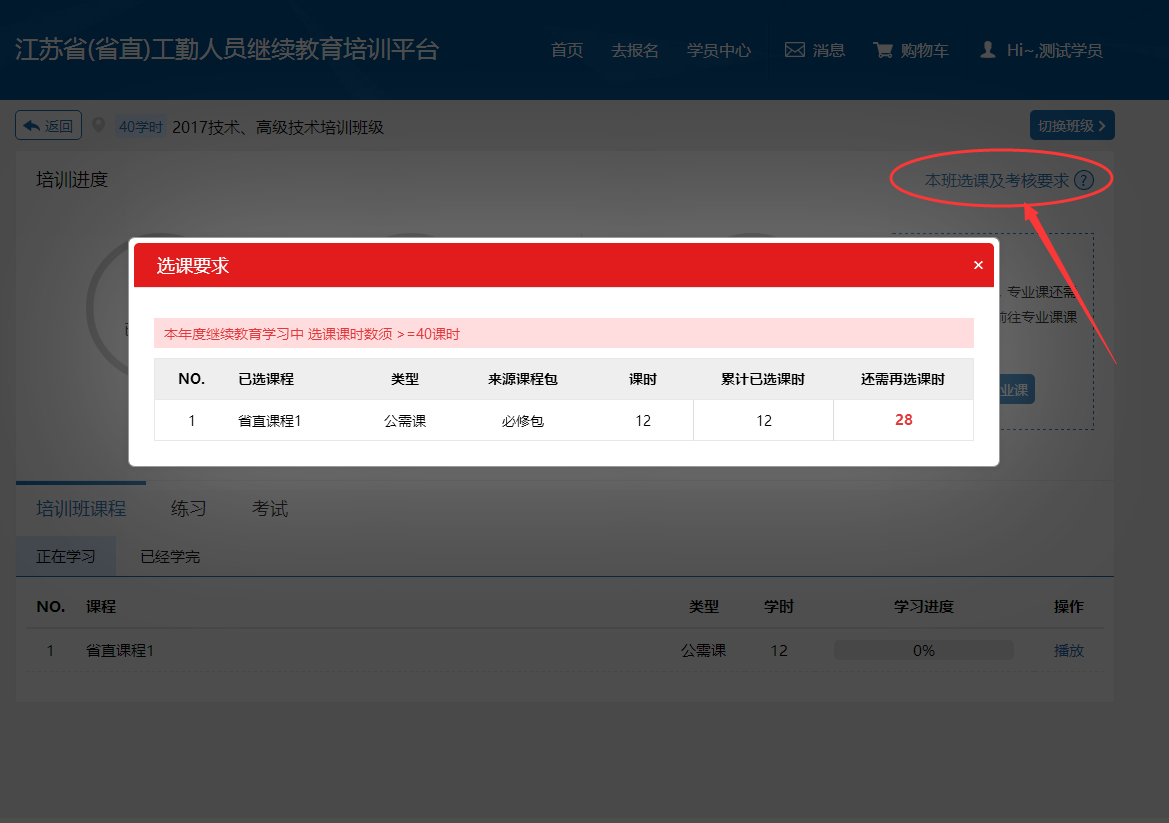 点击“确认选中的课程”选课成功后即可去播放视频。如图所示：在线学习①在培训班课程-正在学习页面，点击课程列表右侧的“播放”，如图所示：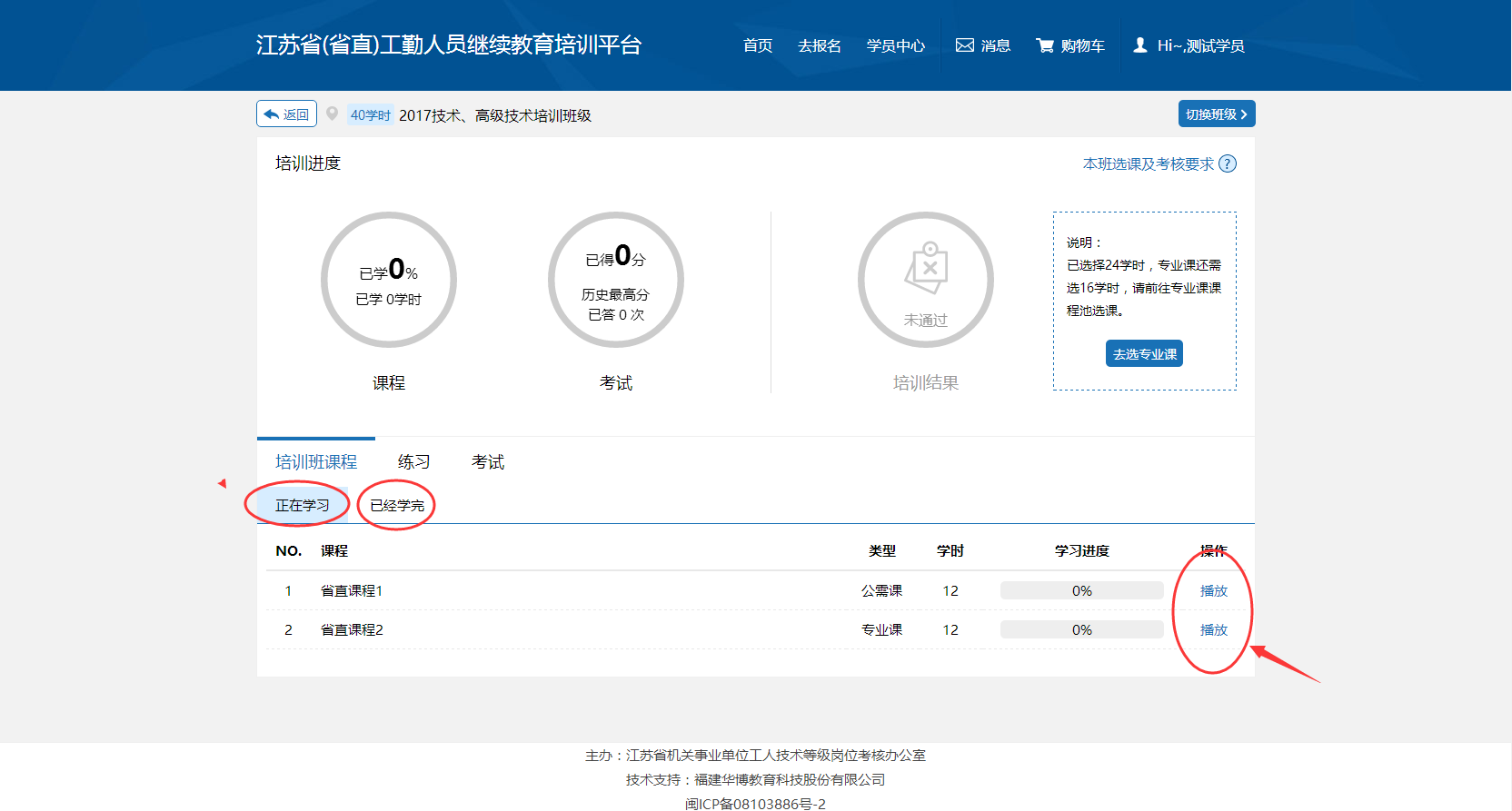 进入课程播放页面，如图所示：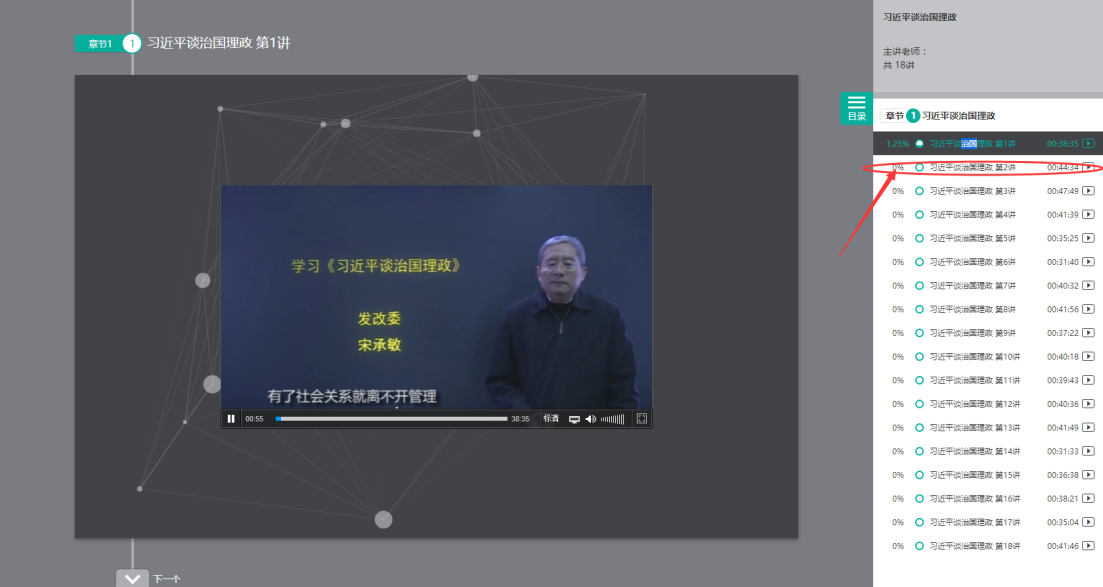 在线练习（练习次数不限，不纳入学习考核）在练习页面，点击“做练习”，会弹出让学员选择要练习的题量，如图所示：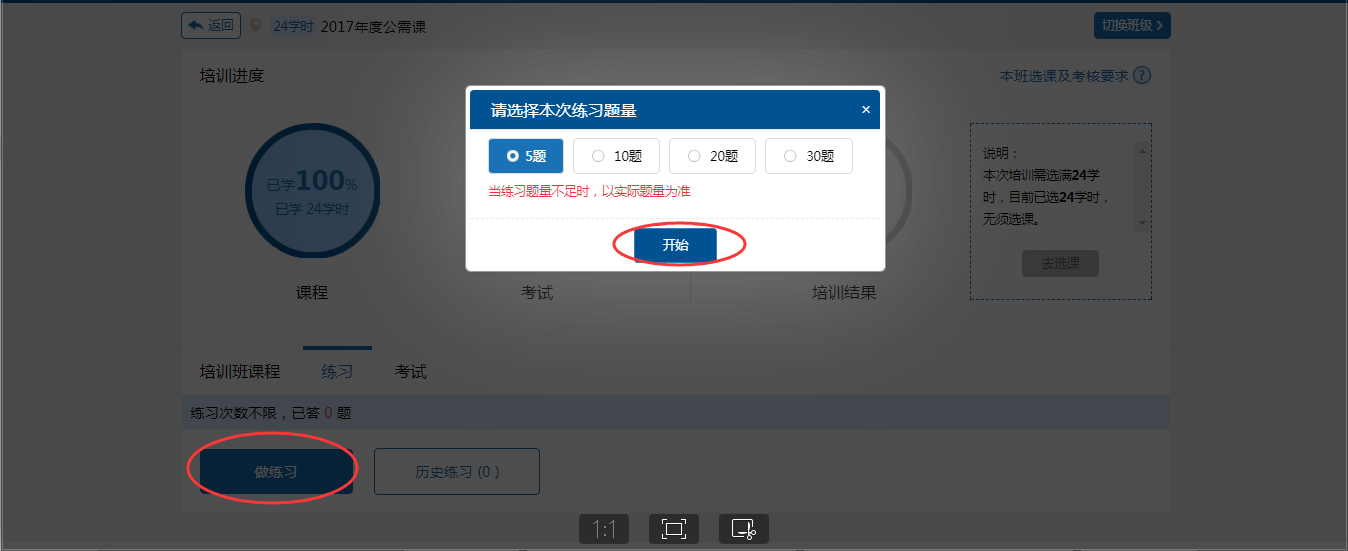 勾选自己想要练习的题量，点击“开始”，即可进入练习详细页面。如图所示：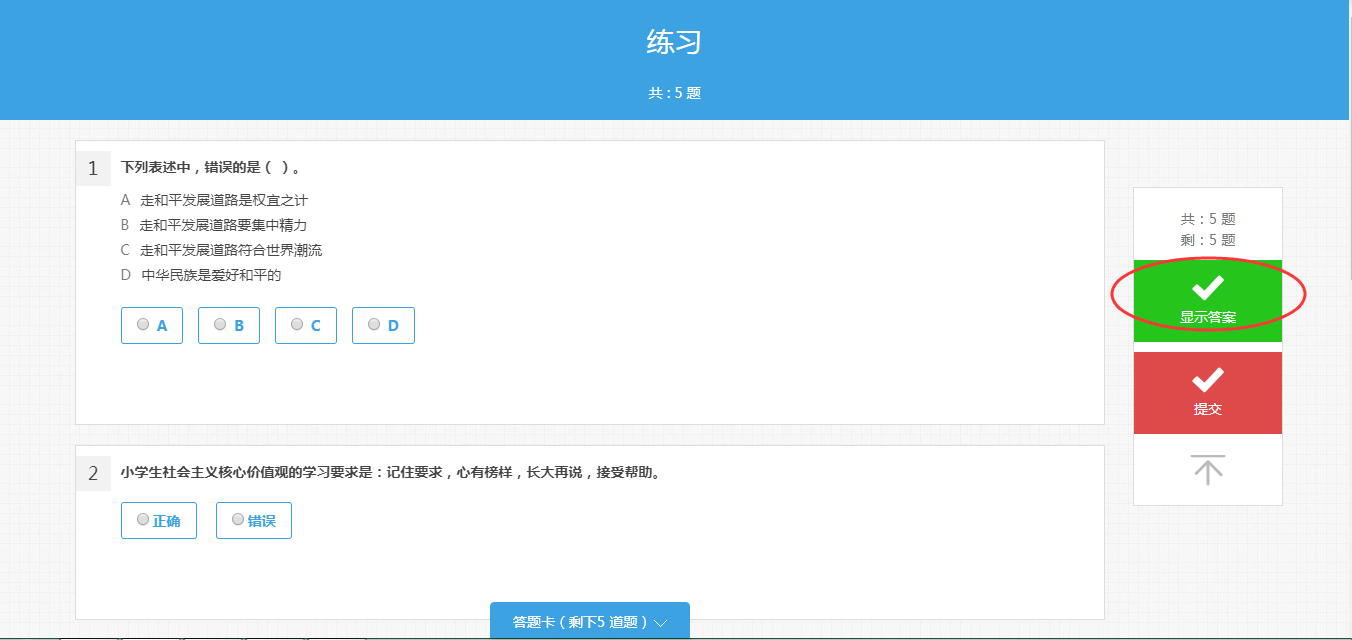 点击“显示答案”即可开卷练习，如图所示：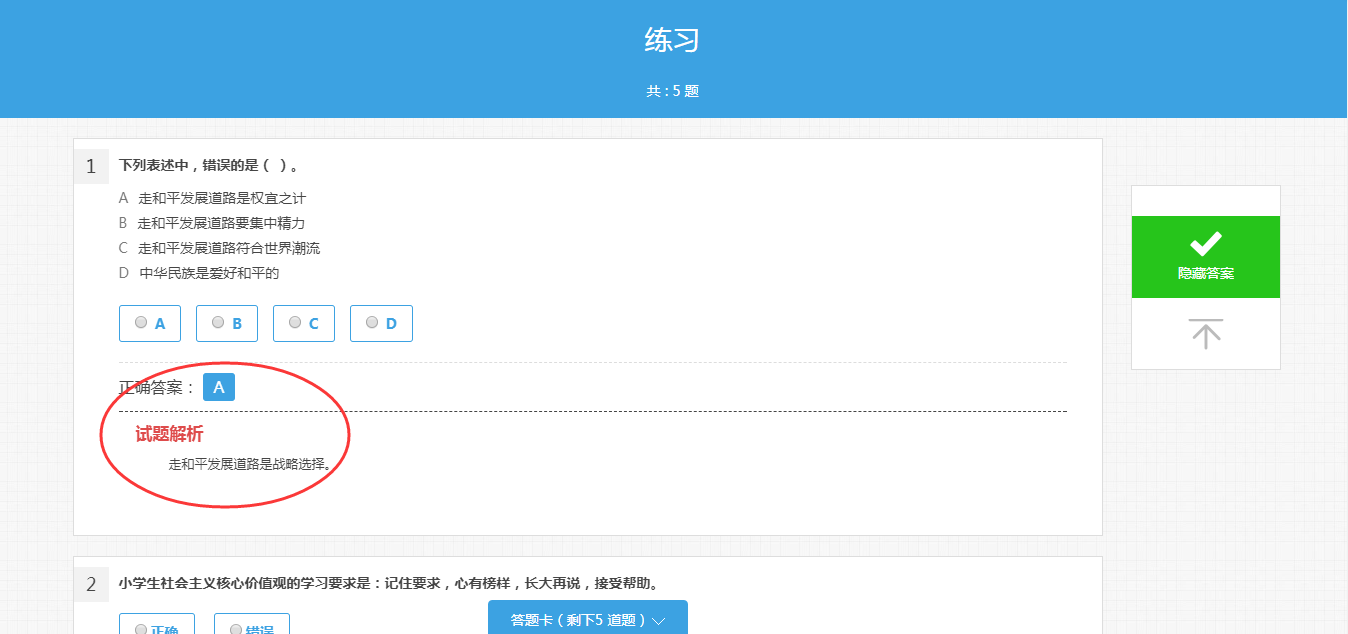 也可点击“隐藏试卷”自己做答，如图所示：练习题做完，确认无误后，点击“提交”，即可提交练习。学员可点击“历史练习”对以前的练习进行查阅，如图所示：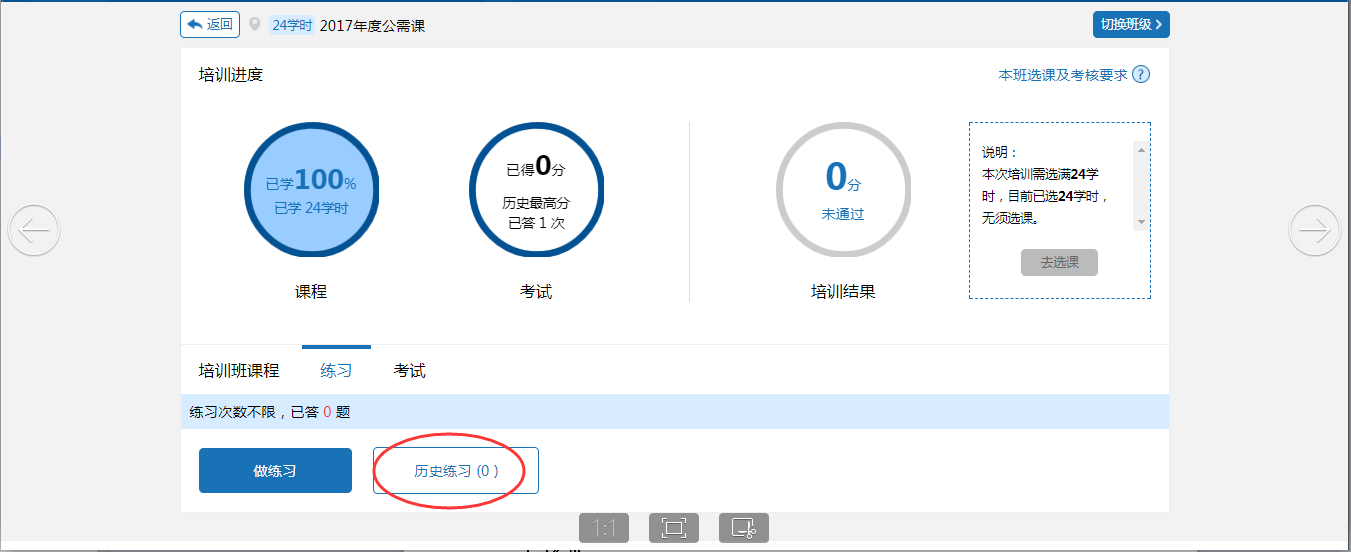 在线考试（只有班级进度达到100%，才可以进入考试）在考试列表右侧，点击“进入”，即可进入考试详细页面，如图所示：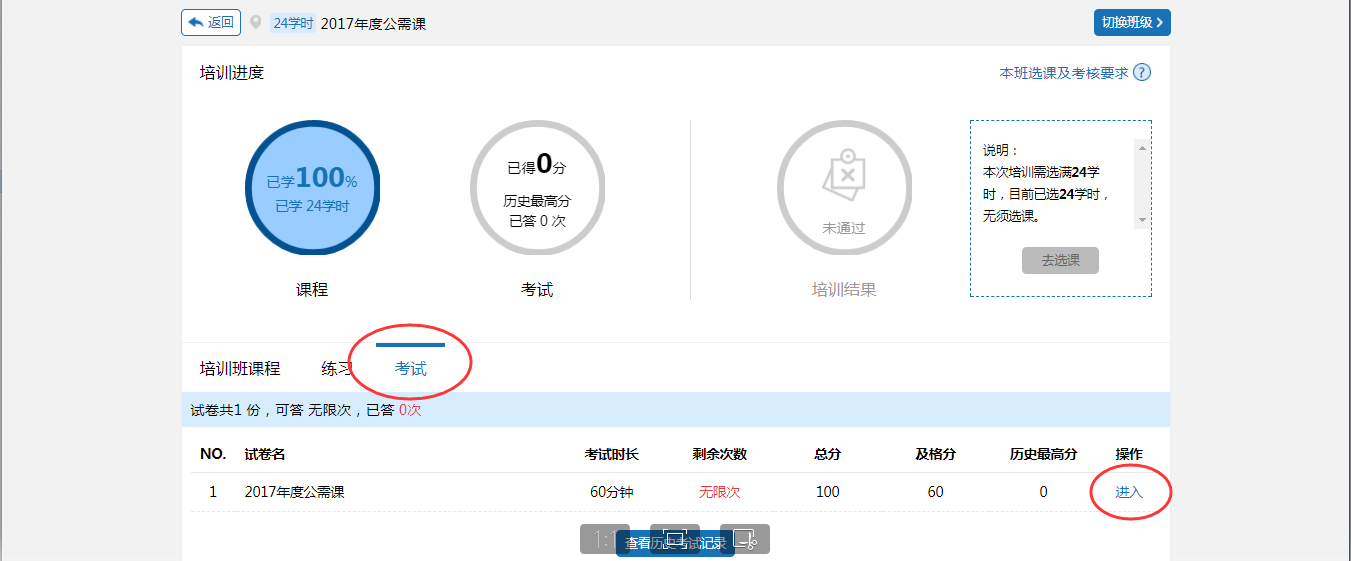 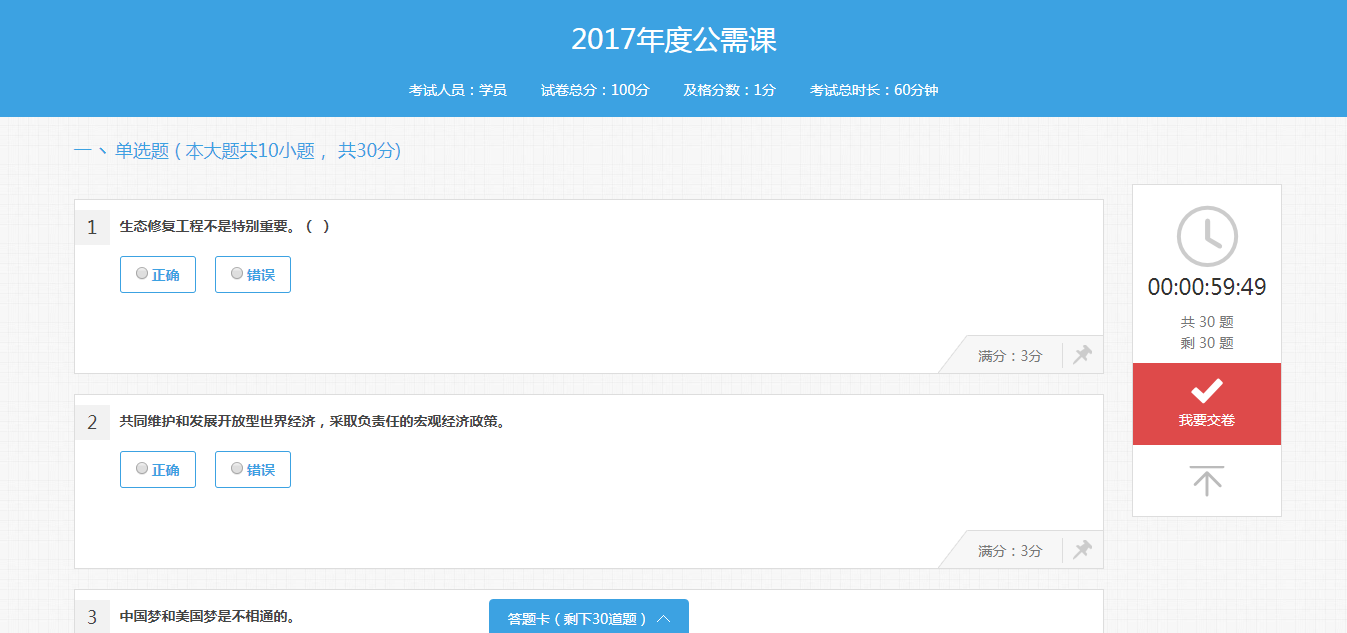 所有题目全部做完，并确认无误后，点击“我要交卷”，即可提交试卷，如图所示：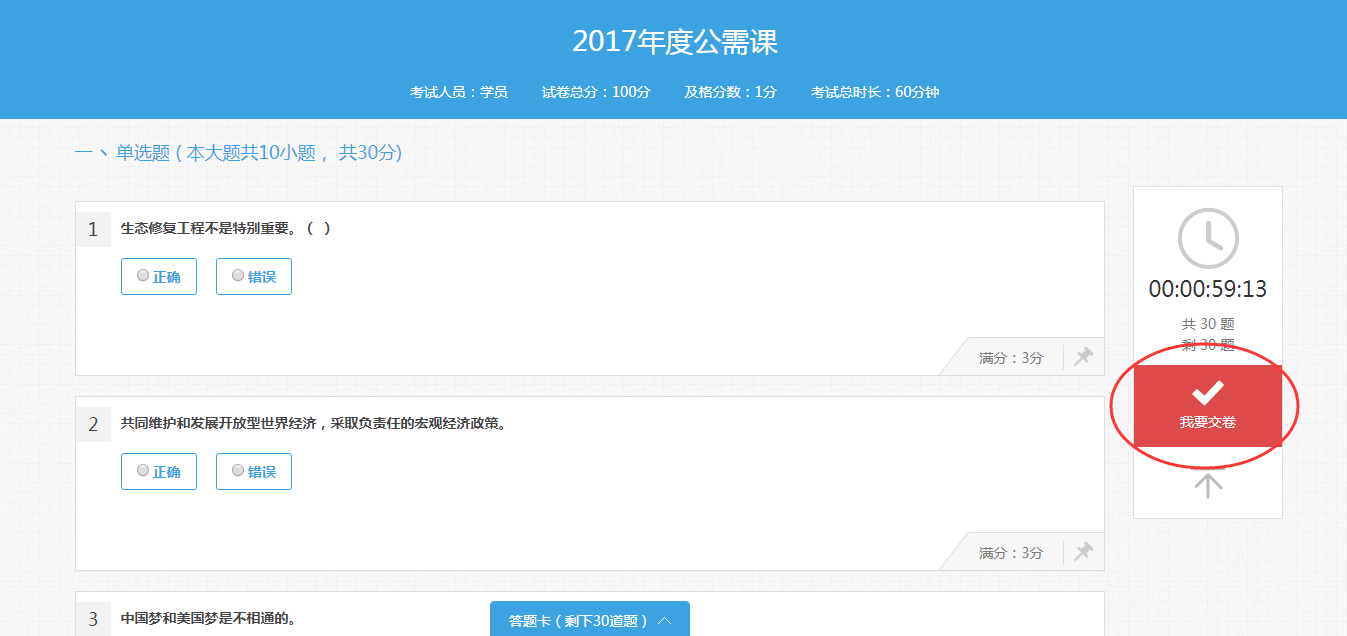 试卷提交成功后，即可显示学员考试成绩，如图所示：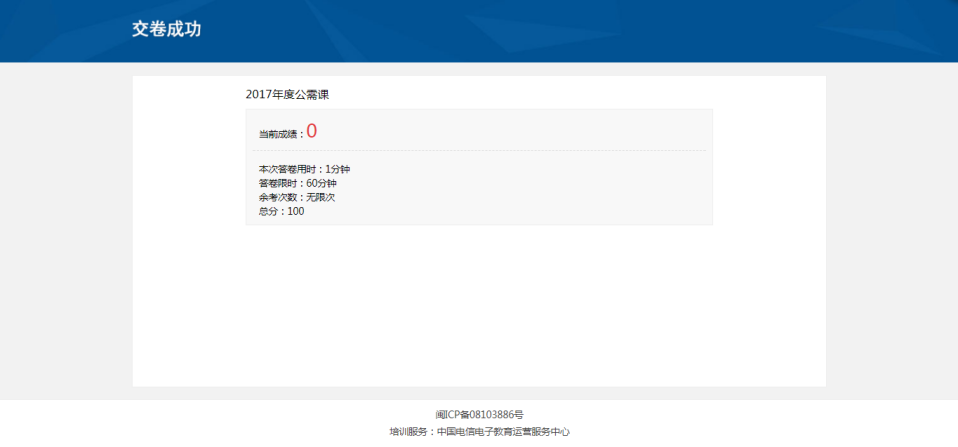 学员也可点击“查看历史考试记录”，对以前的考试进行查阅，如图所示：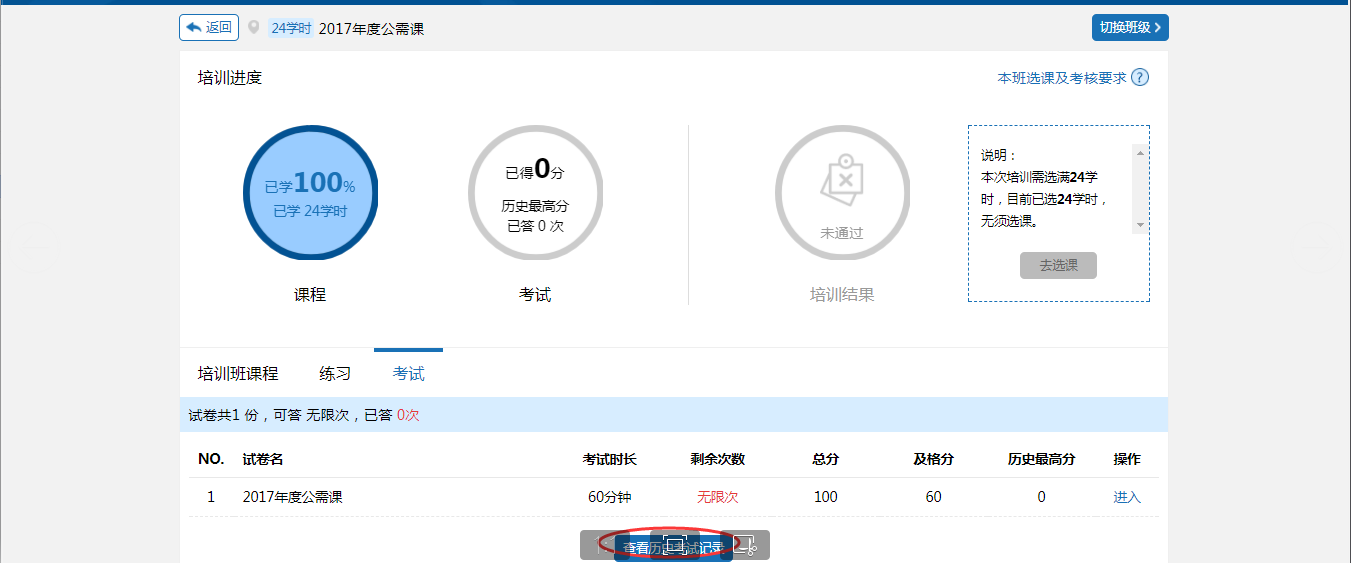 培训证明（班级进度=100%且考试成绩>=60分，才可以看到班级培训证明）在学员中心左侧菜单，点击“培训证明”，可看到学员考核通过的班级，点击班级培训证明图片，会弹出提示。如图所示：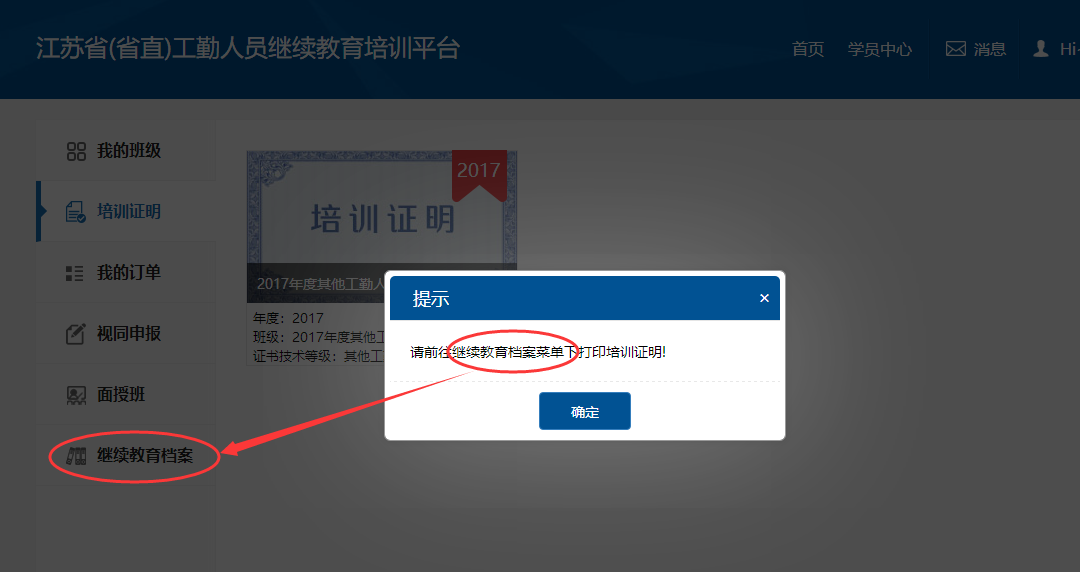 点击“继续教育档案”打印证书即可。如图所示：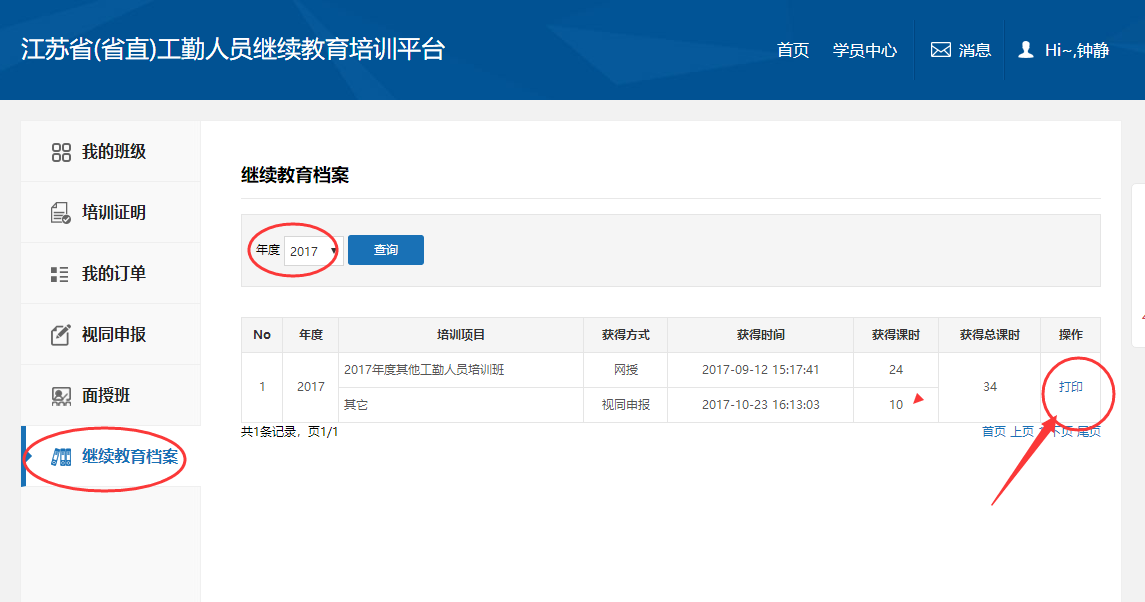 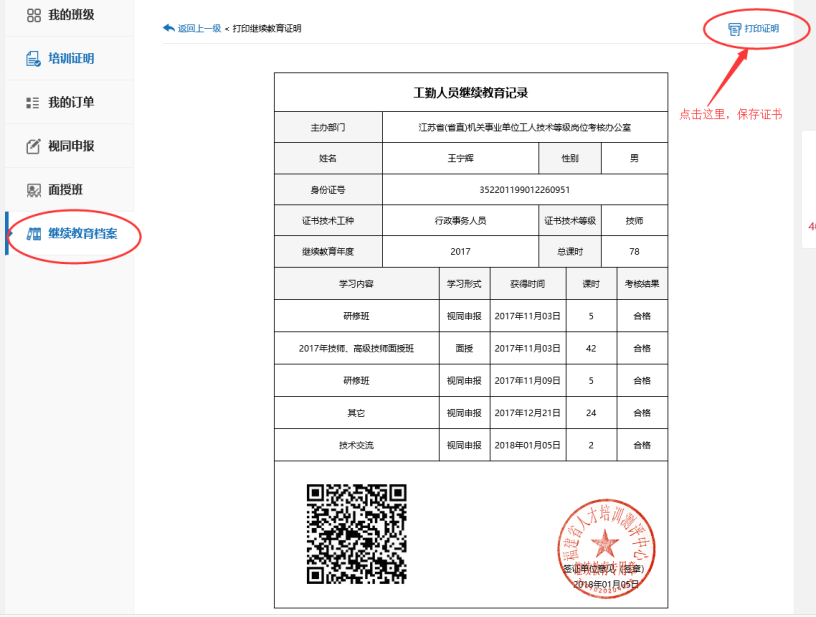 